ÎM APĂ CANAL DROCHIAGHIDUL ANALIZA DIAGNOSTIC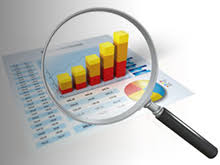 DROCHIA 2019Sumar executivSumarul este o descriere scurtă a întregului business-plan (este de dorit ca acesta să aibă până la 2 pagini). Conținutul acestuia trebuie să fie clar, concis și să urmeze aceeași structură ca şi documentul integral. El trebuie să intrige pentru ca cititorul să dorească să citească mai mult. La fel sumarul executiv va ajuta potențialul cititor să afle unde anume în plan poate găsi informația mai completă la un anumit subiect.Sumarul trebuie să includă:a) O descriere scurtă a planului cu evidențierea activităților principale de business,b) O schiță a analizei pieței şi a concurenților,c) Un pronostic al vânzărilor vizavi de cheltuielile operaționale totaleAnaliza DiagnosticDiagnostic JuridicCadrul juridic de activitateÎn această secțiune se va prezenta informație privind:Statutul juridic al întreprinderiiAnaliza actelor de constituireLicențele valabileAnaliza Regulamentelor InterneRaporturi societate-fondatorDreptul de proprietateAnaliza Actelor permisive emise de Agenția MediuluiProiecte investiționale în derulareCadrul strategic de activitateÎn această secțiune urmează a fi analizate:- Documentele strategice de ghidare a activității operatorului (Planul Urbanistic General, Strategia de dezvoltare - Etapele structurale a Programului de Investiții Prioritare (PIP) descrise în Studiul de Fezabilitate pentru proiectul „Îmbunătățirea serviciilor de alimentare cu apă și de canalizare în orașul Drochia”- Memorandumurile de Cooperare sau Acordurile de colaborareLitigiiDescrierea numărului de litigii în desfășurare, dacă este cazul (atât în calitate de reclamant, cât şi în calitate de pârât). Descrierea, în cazul existenței, a cazurilor de pierderea proceselor și, ca o consecință, a unor sume de bani, care pot afecta stabilitatea financiară a întreprinderiiConcluzii Diagnostic OrganizaționalGestiunea resurselor umane Descrierea următoarelor aspecte:Echipa de conducere,statele de personal, responsabilităţi, delegareStrategii şi politici de resurse umaneFişe de postPlanificarea necesarului de resurse umaneRecrutarea, selecţia, angajareaPregătirea profesională şi evaluarea performanţelorOrganizarea, condiții, protecția și securitatea munciiConflicte sociale , relaţii cu sindicateAnaliza structurală a resurselor umaneAnaliza evoluției efectivului de resurse umaneDescrierea și analiza ratei fluctuației a personalului pe întreprindere, în baza datelor din Tabelul 1: Fluctuația personalului 2016-2018Analiza structurală a efectivului de resurse umaneDescrierea și analiza structurii personalului întreprinderii în funcție de:- vârstă, vechimea în muncă generală, vechimea în muncă în cadrul companiei (drept suport va servi informația primară sistematizată în Tabelul 2: Structura personalului pe vârste și vechime în muncă, direcții și domenii de specializare)- după tipurile de specializare şi direcțiile de activitate din cadrul companiei (drept suport va servi informația primară sistematizată în Tabelul 3: Structura personalului pe  direcții și domenii de specializare)- după criteriul de gen, nivelul studiilor și participarea la cursuri de perfecționare (în baza Tabelului 4 :Încadrarea femeilor în cadrul ÎM ACD; Tabelului 5:  Nivelul de pregătire profesională a angajaților;Tabelului 6: Evoluția numărului de salariați care au frecventat cursuri de dezvoltare profesionalăSistemul de remunerare și motivare a personalului Sistemul de salarizareAnaliza conformării actelor normative privind salarizarea, contractelor colective de muncă la nivel național, de ramură, teritorial şi de unitate, contractului individual de muncă.Tabelul 7:  Evoluția salariului mediu lunar pe muncitor în dependenți de programa de producție  2017-2019, lei Sistemul de motivareDescrierea formelor de motivare materiale si analiza datelor Tabelului 8Tabelul 8:  Adaosuri la salariuConcluziiDiagnostic Comercial	2.3.1 	Domeniu de activitateDescrieți serviciile de bază prestate de întreprindere și serviciile auxiliare. Vorbiți despre costurile serviciilor (cine stabilește costurile), despre transparența lor, dacă ele au fost calculate în baza Metodologiei aprobate de ANRE2.3.2	Dinamica și structura consumatorilorPrezentați sub formă de tabel categoriile de consumatori după numărul de contracte pe apă și pe canalizare. Vorbiți despre consumul de servicii – Tabel pentru anii 2016, 2017, 2018 în mii m3 și % pe vânzări (facturat) pe apă și canalizare. Faceți calculul consumului mediu specific litri/pers/ziTabelul  9. Numărul de consumători pe categorii, 2016 – 2018.Relațiile cu cliențiiDescrieți activitatea întreprinderii în relații cu consumatorii prin:Branșarea noilor consumatoriContractarea serviciilorInstalarea și exploatarea contoarelor de apăMăsurarea, facturarea și colectarea contravalorii serviciilor2.3.4	Politica tarifară și sustenabilitatea tarifelor	Tabelul – tarifele pentru servicii prestate de operator pentru toate categoriile de consumatori.Tabelul 10: Tarifele pentru  servicii prestate de ÎM ACDDescrieți când au fost ultima dată aprobate tarifele, când preconizați să ajustați tarifele și în ce mod.Completați tabelul 11, faceți concluzii și arătați problemele dacă existăTabelul 11: Analiza suportabilității tarifului în or. DrochiaRău-platnicii și politica în domeniu           Descrierea ratei de colectare a plăților și analiza datoriilor consumatorilor cu termenul expirat de plată, în baza datelor din Tabelul 12.Descrieți - în contextul gestiunii problemei rău-platnicilor ce măsuri se întreprind Faceți concluzii respective și arătați care sunt problemele și impedimentele, dacă acestea existăTabelul 12: Evoluția datoriilor cu termenul de plată depășit, mii MDLConcluzii	Diagnostic Tehnic	Aria de acoperire cu servicii  Alimentarea cu apăAnaliza gradului de acoperire a populației din aria prestări serviciilor cu servicii centralizate de alimentare cu apă și canalizare  Tabelul 13: Gradul de acoperire cu servicii de apă-canalizare în aria de activitate a ÎM ACDSituația privind acoperirea cu servicii de alimentare cu apă a instituțiilor bugetare și altor categorii de consumatori din ari prestări servicii (agenți economici). Structura consumului de apă (m3/an, %):gospodării casnice (case individuale, apartamente din blocurile locative);instituții bugetare;agenți economici Tabelul 14: Aria de acoperire cu servicii de alimentare centralizată cu apăPrezentarea informației privind sursele actuale de alimentare cu apă pentru sistemele centralizate (subterane, de suprafață)? Există inițiative privind modificarea/ajustarea surselor (ex. transportarea apei din surse de suprafață)? Dacă da, atunci la ce etapă se află aceste inițiative? Schema de amplasare și pe hartă CanalizarePrezentarea informației privind:gradul de acoperire (populație/buget/agenți economici) din aria prestări servicii cu servicii de canalizare ? volumul estimativ al apelor uzate deversate/ recepționate/ epurate? gradul de acoperire din aria prestări servicii cu stații de epurare a apelor uzate: numărul de stații de epurare a apelor uzate existente în aria prestări servicii? Câte din ele funcționează? Schema pe hartă (după caz)Există în aria prestări servicii stații de epurare care deservesc mai multe localități? Dacă da, atunci care este contextul?  Amplasarea pe hartăDotarea tehnicăDescrierea nivelul actual de dotare a operatorului cu tehnică specializată (calculatoare, imprimante, softuri, mașini de intervenție specializate, utilaje speciale, mașini pentru echipe de intervenție, instrumente, haine de protecție, piese de schimb.Dar și analiza tipurilor de mijloace fixe, a gradului de uzură a acestora, ca urmare a completării tabelului 15 Registrul de evidenţă a mijloacelor fixe pe grupe de mijloace fixeEvidențierea necesităților urgente și problemelor de bază.Procesul tehnologic2.4.3.1. Sistemul de alimentare cu apă -  (schema sistemului, schema tehnologică) Sursa de apă - (Tabel) starea tehnică, probleme Stații de pompare a apei -  (Tabel) starea tehnică, probleme Dezinfectarea apei - starea tehnică, probleme Înmagazinarea apei - (Tabel)  starea tehnică, probleme Conducta de aducțiune - (Tabel/Schema)  starea tehnică, problemeConducta de distribuție - (Tabel/Schema)  starea tehnică, problemeSistemul de canalizare – (schema sistemului)Rețele de canalizare (tabel – caracteristici ale rețelelor) starea tehnică, problemeStații de pompare a apelor uzate (tabel – caracteristici ale rețelelor) starea tehnică, problemeStația de epurare a apelor uzate – descrierea schemei tehnologice,  schema tehnologică a stației de epurare, starea tehnică, probleme Consumul energetic Tabel consumul de energie electrică – mii kWh pentru 2016, 2017, 2018 pentru apă și  pentru canalizare. Tabel consumul specific de energie electrică  pentru 2016, 2017, 2018 pentru apă și pentru canalizareAnaliza consumului comparată între ani. Problemele existente             Formulele de calcul sunt:Unde: Vaap - volumul anual de apă produs,  m3 /anCaeeSAA - Consumul anual total de energie electrică pentru sistemul de alimentare cu apă, mii kWh anUnde: Vaaue - volumul anual de apă uzată epurat, mii m3 /anCaeeSC - Consumul anual total de energie electrică pentru sistemul de canalizare, mii kWh anCalitatea serviciilor prestatePrezentarea informației privind sursele actuale de alimentare cu apă pentru sistemele centralizate (subterane, de suprafață)? Există inițiative privind modificarea/ajustarea surselor (ex. transportarea apei din surse de suprafață)? Dacă da, atunci la ce etapă se află aceste inițiative? Schema de amplasare și pe hartăCalitatea apei. Urmează a fi descrise:calitatea apei livrate în sistemele centralizate din aria prestări servicii. Enunțarea cele mai problematice situații.corespunderea calității apei livrate din aria prestări servicii cerințelor normative privind calitatea apei potabile în Republica Moldova. Există documente confirmative privind corespunderea calității apei  tuturor parametrilor obligatorii în conformitate cu „Registrul de stat al apelor minerale naturale, potabile și băuturilor nealcoolice îmbuteliate”, aprobat prin Hotărârea Guvernului # 934 din 15.08.2007? De când datează ultimele certificări ale calității apei? Dacă nu corespunde, de indicat la ce parametri nu corespunde și care este valoarea acestora.În câte zone din aria prestări servicii este practicată tratarea apei livrate? În baza cărei tehnologii? Este serviciul de aprovizionare cu apă din aria prestări servicii continuu (24 din 24 ore)? Dacă nu, atunci care zone din aria prestări servicii sunt cu servicii discontinue? Din ce cauză este această situație și care este în aceste cazuri graficul de prestare a serviciului?        Tabel (conform raportului CMP)Canalizarea:Corespunde calitatea apelor uzate deversate parametrilor normativi în vigoare? Tabele – indici de calitate a apelor uzate/ volumul lunar de apă uzată epurată pentru 2018(Raport al laboratorului întreprinderii/raport al CMP)Bilanțul apeiVolumul apei bruteCerere de apă (Tabel pe luni anul 2018)Consum real de apă (Tabel pe consumatori pe 2016,2017,2018)Tabelul 16 : Reduceri ale volumului de intrare de sistem și NRW (m³/zi)Volum de apă nefacturatăTabelul 17: Bilanțul apei pentru 2018ContorizareaContorizarea la sursă, contorizarea pe sectoare, contorizarea la branșamentele caselor multietajate, contorizarea persoanelor fizice, agenților economici, instituțiilor bugetare. Tipurile de contoare folosite, verificarea metrologică – în termen/depășit. Corectitudinea contoarelor instalate (conform pașapoartelor), condițiilor tehnice, conform legislației la granița de delimitare a proprietății. Necesități urgente, probleme. 	ConcluziiDiagnostic Financiar-economicDescrierea structurii activelor (variațiile din activele imobilizate și activele curente), pasivelor întreprinderii (structura capitalului propriu și variațiile datoriilor pe termen lung și datoriilor curente). Descrierea gradului de îndatorare a întreprinderii. Tabelul 18: Evoluția bilanțului contabil, MDL2.5.1Rezultatele economico-financiare de activitateDescrierea și analiza rezultatelor financiare (raportul P&L). Trecerea în evidență a tendințelor importante. Efectuați o descriere a rezultatului financiar pentru ultimul an de activitate in comparație cu anii precedenți.Tabelul 19: Evoluția raportului de profit și pierderi, MDLFigura 1: Evoluția rezultatelor financiareDescrierea și analiza raportului financiar P&L după tipul de servicii prestate: Efectuați o descriere a rezultatelor fiecărui tip de serviciu și prezentarea analizei de acoperire a costurilor de către tarif. Tabelul 20: Rezultatele financiare pe tipuri de servicii, 20182.5.2 Analiza riscului de falimentCalcularea și descrierea riscului de faliment conform formulei și tabelului de mai jos. Conform calculului riscului de faliment descrieți și comentați rezultatele acestuia.  In funcție de valorile lui Z putem întâlni următoarele situații:≤1,3  → întreprinderile sunt în situația de faliment;∆1,3 - 2,9 →zona de incertitudine este ≥2,9  → risc de faliment nu există.Modelul de calcul AltmanZ = 0,717*X1 + 0,847*X2 + 3,107*X3 + 0,42*X4 + 0,998*X5Această funcție se aplicată la societățile ale căror acțiuni nu sunt tranzacționate pe piața de capital. Calculul funcției Z se prezintă în tabelul de mai jos.Tabelul 21: Analiza riscului de faliment2.5.3 Volumul și structura vânzărilorDescrierea structurii veniturilor după servicii:Includeți o descriere a evoluției veniturilor operaționale pentru ultimii 3 ani de activitate a întreprinderii pe fiecare tip de serviciu prestat. Figura 2: Evoluția veniturilor operaționaleTabelul 22: Evoluția structurii veniturilor operaționale2.5.4 Volumul și structura cheltuielilorDescrierea structurii cheltuielilor, conform tabelului și a diagramei de mai jos.Descrieți ponderea celor mai semnificative articole de cheltuieli cu descifrarea lor cu detalierea fiecare tip de serviciu prestat.  Figura 3: Structura costurilor operaționaleTabelul 23: Analiza costurilor operaționale pe tipuri de servicii pentru anul 20182.5.5 Analiza fluxurilor financiareDescrierea și analiza raportului Fluxurilor Mijloacelor Bănești. Trecerea în evidență a tendințelor importante. Descrierea celor mai semnificative valori din tabel.  Tabelul 24: Evoluția fluxului de numerar2.5.6 Datorii și creanțeDescrierea și analiza structurii creanțelor întreprinderii după termenul de apariție. Detalierea tuturor datoriile inclusiv a persoanelor fizice dar și a instituțiilor bugetare si persoanelor juridice. Includerea măsurilor înterprinse de întreprindere privind recuperarea datoriilor restante.Tabelul 25: Structura creanțelor2.5.7Structura tarifuluiDescrierea structurii și analiza acoperirii de tarif a serviciilor prestate de apă și canalizare. Descrierea gradului de acoperire a costurilor prin tarif de către persoane fizice și juridice pentru fiecare tip de serviciu prestat. Tabelul 26: Gradul de acoperire a costurilor prin tariful la apăTabelul 27: Gradul de acoperire a costurilor prin tariful la serviciul de canalizare2.5.8Analiza indicatorilor de profitabilitate Descrierea indicatorilor de profitabilitate prin detalierea ape scurt a fiecărui indicatorTabelul 28: Indicatori de profitabilitate2.5.9Principalii indicatori economico-financiariDescrierea și Analiza indicatorilor de eficiență financiară Tabelul 29: Evoluția principalilor indicatori de eficiență financiară, MDL2.5.10Concluzii Concluzii și recomandăriPartea de concluzii va conține prezentarea structurată a tuturor rezultatelor obținute în cadrul Analizei Diagnostic cu reflectarea  problemelor majore pentru fiecare din capitole ale analizei. Puncte TariPuncte SlabeOportunitățiRiscuri.Puncte TariPuncte SlabeOportunitățiRiscuri. Puncte TariPuncte SlabeOportunitățiRiscuri. Puncte TariPuncte SlabeOportunitățiRiscuri. Puncte TariPuncte SlabeOportunitățiRiscuri. 